CAT SURRENDER APPLICATION FORM						IMPORTANT: Completing this form does not guarantee that DAWS will take the cat you wish to surrender. Due to the overwhelming number of surrender requests, we must have your Surrender Application on file at the shelter before we can consider your cat for intake. Complete and return this form via email to cat@daws.org or in hard copy to our shelter at 147 Grassy Plain Street, Bethel, Connecticut 06801. We will review the application and if we have space at the shelter, we will contact you.  Please complete all the information below.  The more detailed and descriptive you are about your cat, the better it will enable us to place him or her in the best home possible.Thank You!Owner’s InformationName____________________________________________________________________________________Address__________________________________________________________________________________City_________________________     ST__________          Zip Code_____________________ Phone Number____________________________________________________________________________Email_____________________________________________________________________________________Why are you surrendering this cat? ________________________________________________________________________________________________________________________________________________________________________________________________________________________________________________________________________________________________________________________________________Cat’s General InformationName______________________________     Age__________     Male__________     Female__________Breed__________________________                  Primary Color_________________________Secondary Color_________________Spayed_________          Neutered_________How long have you had this cat? ____________________________________________________________How old was your cat when you obtained him/her? ____________________________________________Where did you get this cat? ___________________________________________________________________________________________________________________________________________________________Is the cat microchipped? __________________ Is this cat indoors? __________Outdoors?_______________ Both?________________Cat’s Medical Information.Has your cat been to the vet in the past year? __________Please provide the name, address, and phone number of the veterinarian: ____________________________________________________________________________________________________________________________________________________________________________________Name medical records are under____________________________________________________________Has the cat been vaccinated against Rabies?__________          Distemper?__________Is he/she up to date on vaccinations? ____________ Has the cat been tested for FIV?__________          FeLV?__________Does your cat have any medical issues? ________If yes, please explain ____________________________________________________________________________________________________________________________________________________________________________________Does your cat take any medication?__________If yes, please provide the names of the meds____________________________________________________________________________________________________________________________________________Is the cat pregnant? _________________________________________Cats Behavioral InformationHow would you describe your cat’s behavior? Please check and explain all that applyHow does your cat respond to?Dogs_____________________________________________________________________________________Other cats_________________________________________________________________________________Strangers_________________________________________________________________________________Children__________________________________________________________________________________Has your cat lived with other animals? ________________________________________________________If yes, what types? _________________________________________________________________________How did they get along? _____________________________________________________________________________________________________________________________________________________________Does your cat have any of the following behavioral issues?  If yes, please explain.Scratching furniture________________________________________________________________________Jumping on counters_______________________________________________________________________Chewing plants, cords, etc.__________________________________________________________________Spraying__________________________________________________________________________________Has your cat ever bitten anyone? ____________________________________________________________Acted aggressively? _______________________________________________________________________Does your cat use the litter box? ______          If there are litter box issues, please explain__________________________________________________________________________________________How many litter boxes does the cat have access to? ___________________________________________Where does your cat like to sleep? __________________________________________________________What is the cat’s home environment? (house, apartment) _________________________________________________________________________________________________________________________________Was he or she limited to certain areas? _________________________________________________________________________________________________________________________________________________What is the activity level like in the cat’s home? _________________________________________________________________________________________________________________________________________Please tell us more about your cat’s behavior and personality________________________________________________________________________________________________________________________________________________________________________________________________________________________In consideration of the mutual promises contained in this Agreement, and other good and valuable considerations, intending to be legally bound, Danbury Animal Welfare Society, Inc. (DAWS) and the undersigned (“you”) agree as follows:Permanent Surrender.   You are permanently surrendering to us the cat/kitten described as:Name:____________________     Age:__________          Sex: __________Male   __________FemaleYou agree that you, your spouse and/or co-owners, if any, are irrevocably transferring and relinquishing to us legal ownership of the cat on the date of the surrender.   This gives us complete authority to take whatever actions in our sole judgment are necessary and are in the best interest of the cat.No Guarantees.  We will care for the cat while we try to find a good home for it.  We make no representations or guarantees about our arrangements for the cat.No Liability.  We are not liable to you for any losses, injuries, damages, costs, expenses, or liabilities whatsoever sustained or incurred by you in connection with your surrender of the cat, and our subsequent adoption, foster, or other arrangements or disposition for the cat.Entire Agreement; Modifications; Binding Effect.  This written agreement contains the sole and entire agreement between DAWS and you and supersedes any other agreements between you and us with respect to the subject matter of this Agreement.  No modifications of this Agreement will be valid unless in writing duly signed by both you and us.  This Agreement will be binding on our and your respective heirs, personal representatives, executors, successors and assignees.We require a donation of $100.00 to cover the veterinarian costs.Date:__________________Surrendering Party Name:                                                       DAWS Representative Name:Surrendering Party Signature                                                  DAWS Representative Signature: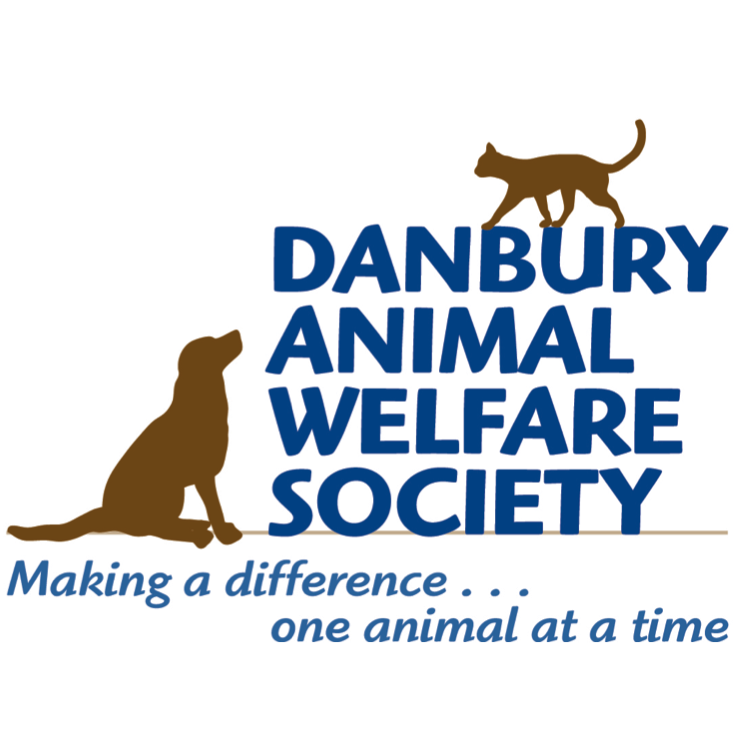 Danbury Animal Welfare Society, Inc.147 Grassy Plain StreetBethel, CT  06801Telephone: (203) 744-DAWS (3297)Website: daws.orgEmail: daws@daws.org_____Couch potato_______________________________________________________Lap cat_______________________________________________________Friendly to all members of the family_______________________________________________________One family member is his/her person_______________________________________________________Friendly to visitors_______________________________________________________Shy with visitors_______________________________________________________Playful_______________________________________________________Vocal_______________________________________________________Affectionate_______________________________________________________Independent_______________________________________________________Likes to be brushed_______________________________________________________Likes to be pet_______________________________________________________Likes to be picked up_______________________________________________________Plays with toys__________________________________________________